ПАМЯТКАпо правилам эксплуатации отопительных электробытовых приборов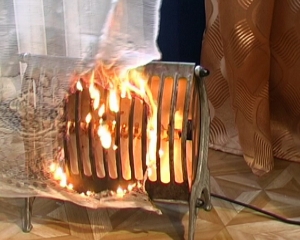 Электропроводку и электрооборудование в квартирах и хозяйственных постройках содержите в исправном состоянии.Монтаж и ремонт ее производите только с помощью электромонтера.Для защиты электросетей от короткого замыкания и перегрузок применяйте предохранители только заводского изготовления.Электроприборы включайте в электросеть только при помощи штепсельных соединений заводского изготовления.Электроутюги, электроплитки, электрочайники и другие электронагревательные приборы устанавливайте их подальше от мебели, ковров, штор и других сгораемых материалов.В случае нагревания розетки, вилки, искрения или короткого замыкания электропроводки или электроприборов немедленно отключите их и организуйте ремонт с помощью специалиста.Не применяйте для обогрева помещений самодельные электрообогреватели.Не закрывайте электрические лампы люстр, бра, настольных электроламп и других светильников бумагой и тканями.Не сушите одежду и другие сгораемые материалы над электронагревательными приборами.Не оставляйте без присмотра взрослых включенные в электросеть электрические приборы (плитки, чайники, приемники, телевизоры, магнитофоны и т.п.).Эксплуатация электропроводки с поврежденной или ветхой изоляцией запрещенаСодержите в исправном состоянии электрические выключатели, розетки и вилкиНе применяйте для защиты электросети самодельные предохранители («жучки»).Не оставляйте детей без присмотра, не поручайте им надзор за включенными электроприборами, обогревательными приборами.Также напоминаем, что звонок на экстренный номер - 112 - возможен при отрицательном балансе и даже при отсутствии в телефоне SIM-карты.Отделение НДПР Новокузнецкого района